		Annual Lay Readers’/Church Leaders’ Conference     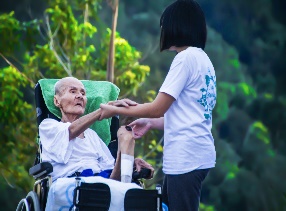 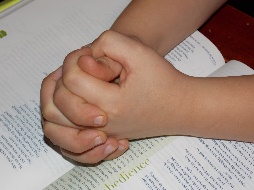 The Thunder Bay North Shore Deanery Welcomes You.                                                         Friday, 29th & Saturday, 30th September, 2023 Practical Ministry Rooted in Prayer-(1 Thessalonians 5:16-17)Friday: 7:15 pm	Zoom Room Opens7:30 pm - 9:00 pm 	Opening Worship and Archbishop Anne’s TeachingSaturday: 9:15 am	Zoom Room Opens9:30 am - 10:45 am 	Morning Worship and Archbishop Anne’s Theme Address10:45 am - 11:00 am	Break11:00 am - 12:00 pm	The Finer Points of Leading BAS Morning Prayer – Bishop Victoria Matthews12:00 pm -1:15 pm	Lunch1:15 pm – 2:15 pm	Two Workshops for Parochial and Diocesan Lay Readers Respectively Parochial Lay Readers- Visiting in Homes and Hospital with Holy Communion – the Rev. Canon,         Diane Hilpert-McIlroyDiocesan Lay Readers- Ministry in Difficult Pastoral Situations: Prayers for the dying, Removal of Life Support, Death of a Child, Miscarriage and Stillbirth - Chaplain Rhonda Hirst2:20 pm -3:15 pm.  	Funeral Ministry: Care of Family, Planning, Conducting, and Indigenous Customs -                  Archdeacon Deborah Kraft3:15 pm -3:30 pm	Break3:30 pm -4:00 pm 	Report from General Synod; Indigenous Church, Full Communion Partners, Shared Ecumenical Ministry - Dr. Carol Knox4:00 pm 		Evening Prayer - Diocesan Lay ReadersThis conference is offered by Zoom.  There is no charge to register.Registration: To Register, please send an Email to Dr Carol Knox carolknox3@gmail.com   by Sept 25, providing  Name, Email address, Deanery, Parish. Indicate if you are Parish Lay Reader, Diocesan Lay Reader, or Other               You will receive a confirmation of your registration along with reflection questions which Archbishop Anne has prepared.A few days before the conference you will be sent the zoom link.Your planning team will be praying for you when you register for the conference. Deacon Deborah Everest,             Dr. Carol Knox, Daniel KleinWe would like to thank Thunder Bay North Shore Deanery Council for funding this event.